ORGANİK TARIM SERTİFİKA EĞİTİM PROGRAMI EĞİTİM KADROSU * Prof. Dr. İbrahim AK 		: U.Ü. Ziraat Fakültesi Zootekni Bölümü Doç. Dr. Nuray AKBUDAK		: U.Ü. Ziraat Fakültesi Bahçe Bitkileri Bölümü Prof. Dr. Kamil ALİBAŞ 		: U.Ü. Ziraat Fakültesi Biyosistem Mühendisliği Bölümü Doç. Dr. Selçuk ARSLAN		: U.Ü. Ziraat Fakültesi Biyosistem Mühendisliği BölümüZir. Yük. Müh. Arca ATAY		: Ekolojik Yaşam Derneği Başkanı ve Nilüfer Belediyesi Tarım Danışmanı Dr. Öğr. Üye. Sevinç BAŞAY	: U.Ü. Ziraat Fakültesi Bahçe Bitkileri Bölümü  Prof. Dr. Uğur BİLGİLİ 		: U.Ü. Ziraat Fakültesi Tarla Bitikleri Bölümü Doç. Dr. Burak Nazmi CANDOĞAN	: U.Ü. Ziraat Fakültesi Biyosistem Mühendisliği Bölümü Prof. Dr. İbrahim ÇAKMAK		: U.Ü. Arıcılık Araştırma ve Geliştirme Merkezi  Prof. Dr. Ö. Utku ÇOPUR 		: U.Ü. Ziraat Fakültesi Gıda Mühendisliği Bölümü Doç. Dr. Metin GÜLDAŞ 		: U.Ü. Sağlık Bilimleri Fakültesi Prof. Dr. Gürcan GÜLERYÜZ	: U.Ü. Fen Edebiyat Fakültesi Ekoloji Anabilim Dalı Prof. Dr. Mine Sibel GÜRÜN 	: U.Ü. Tıp Fakültesi Farmakoloji Anabilim Dalı Doç. Dr. Oya KAÇAR		: U.Ü. Ziraat Fakültesi Tarla Bitkileri Bölümü Dr. Namık KİRAZLAR		: Anadolu Kontrol ve Sertifikasyon Şirketi, Yalova Prof. Dr. Mehmet KOYUNCU 	: U.Ü. Ziraat Fakültesi Zootekni BölümüÖğr. Gör. Nazife KÜÇÜKASLAN 	: U.Ü. Sosyal Bilimler meslek Yüksekokulu Doç. Dr. Cevriye MERT		: U.Ü. Ziraat Fakültesi Bahçe Bitkileri BölümüProf. Dr. Selda ÖZBİLGİN		: U.Ü. Karacabey Meslek Yüksekokulu Prof. Dr. Mehmet SİNCİK		: U.Ü. Ziraat Fakültesi Tarla Bitikleri Bölümü Zir. Yük. Müh. Berrin ŞAHİN	: Gıda Tarım ve Hayvancılık Bakanlığı Bursa İl Müdürlüğü Doç. Dr. F.Olcay ŞAĞBAN 		: U.Ü. Mühendislik Fakültesi Çevre Mühendisliği Bölümü Doç. Dr. Canan Ece TAMER	: U.Ü. Ziraat Fakültesi Gıda Mühendisliği Bölümü Doç. Dr. Nimet Sema GENCER	: U.Ü. Ziraat Fakültesi Bitki Koruma BölümüDoç. Dr. Murat Ali TURAN 	: U.Ü. Toprak Bilimi ve Bitki Besleme Bölümü Prof. Dr. İlhan TURGUT 		: U.Ü. Ziraat Fakültesi Tarla Bitkileri Bölümü Doç. Dr. Şule BUDAK TURHAN 	: U.Ü. Ziraat Fakültesi Tarım Ekonomisi Bölümü *Eğitim kadrosu soyada göre alfabetik olarak sıralanmıştır. 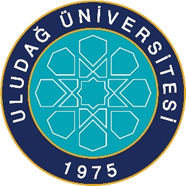 ULUDAĞ ÜNİVERSİTESİ ZİRAAT FAKÜLTESİORGANİK TARIM EĞİTİMİ28 Mayıs – 1 Haziran 2018 BURSA 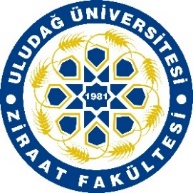 www.uludag.edu.tr/ziraat www.uludag.edu.tr/ziraat www.uludag.edu.tr/ziraat 